                               Выставка поделок «Новогодние фантазии».  Прекрасное время года – зима! Замечательна она и тем, что пробуждает фантазию, воображение. Глядя на эту белоснежную красоту, хочется творить!     В канун Нового Года, по традиции, в нашем детском саду проходит выставка поделок, где можно увидеть поистине необыкновенные творения.  Все участники выставки были отмечены грамотами. Благодарим семьи за участие, творчество и фантазию! Огромное спасибо родителям, которые не остались равнодушными к выставке.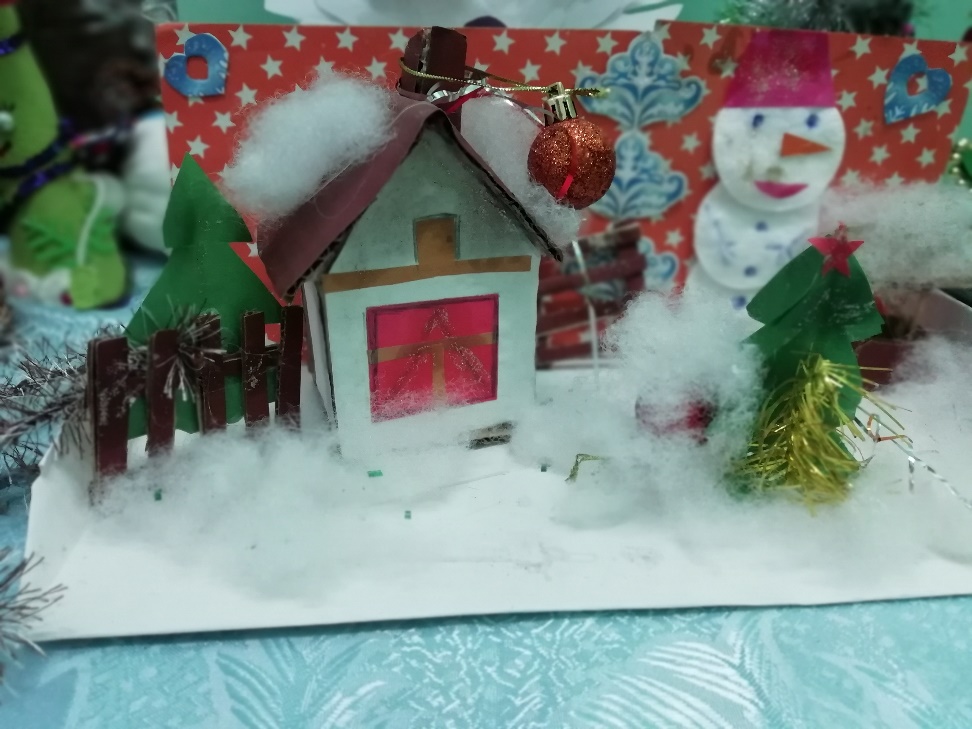 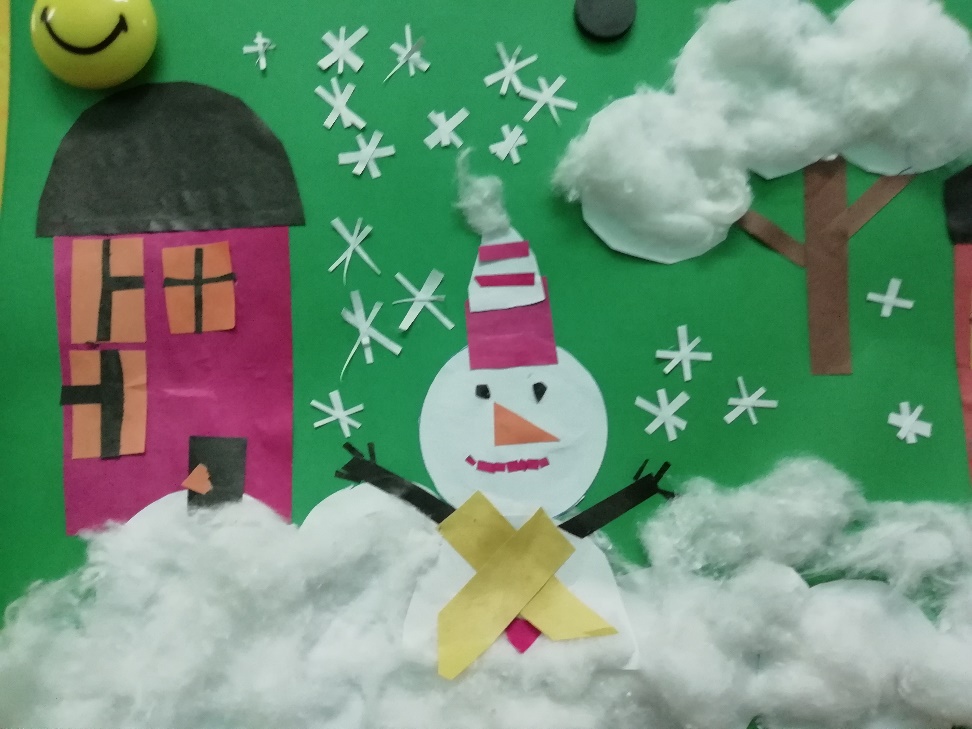 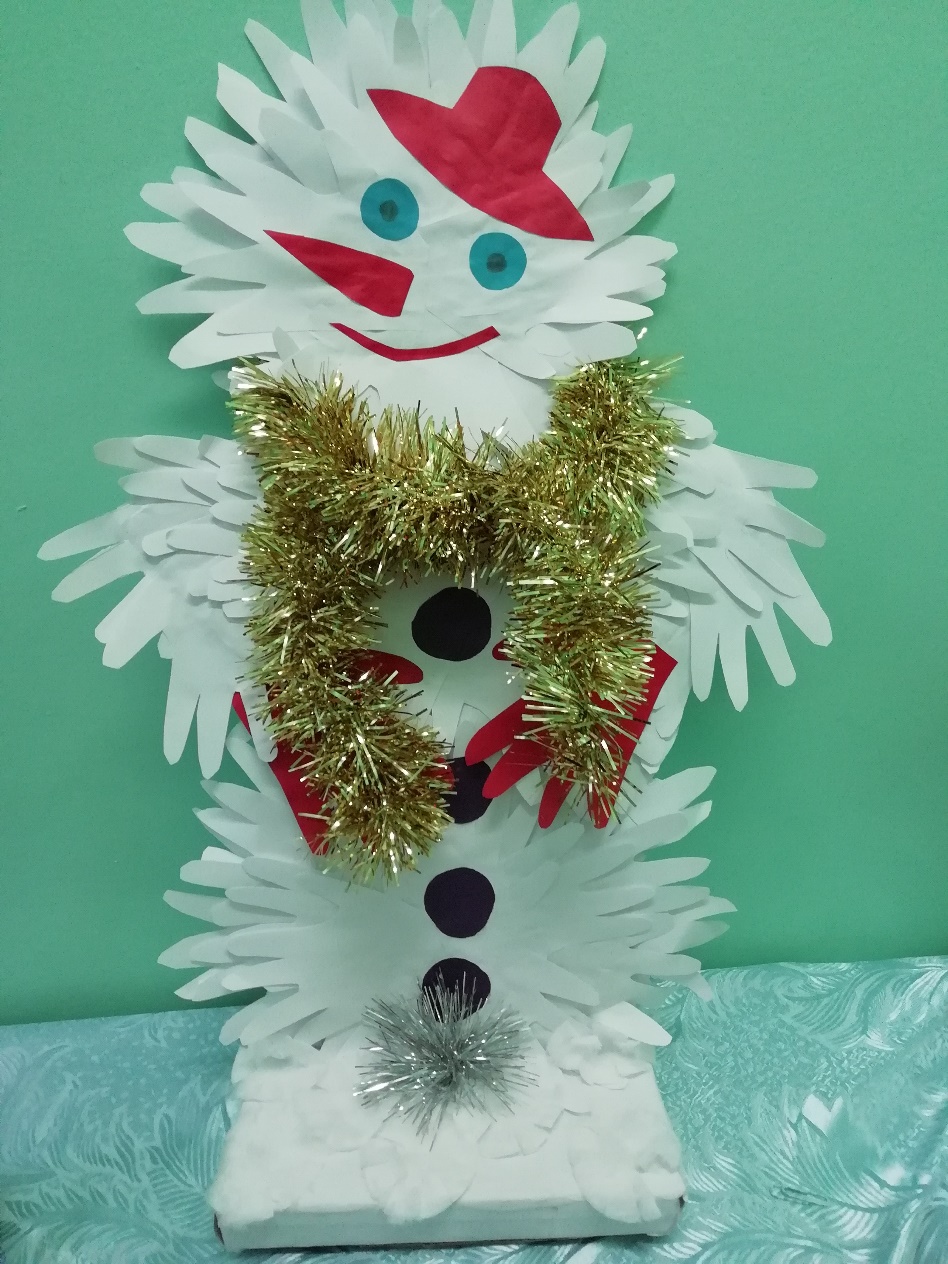 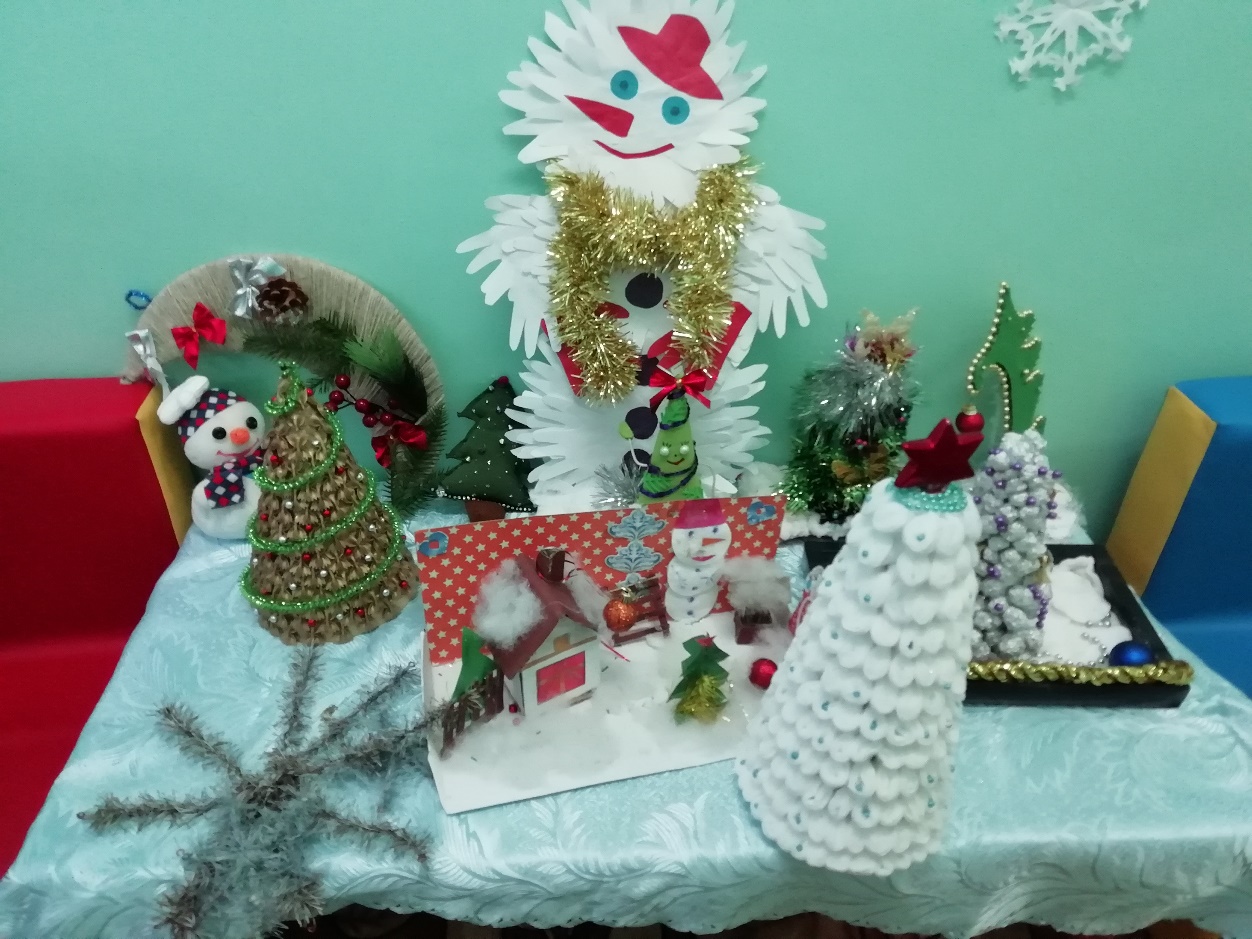 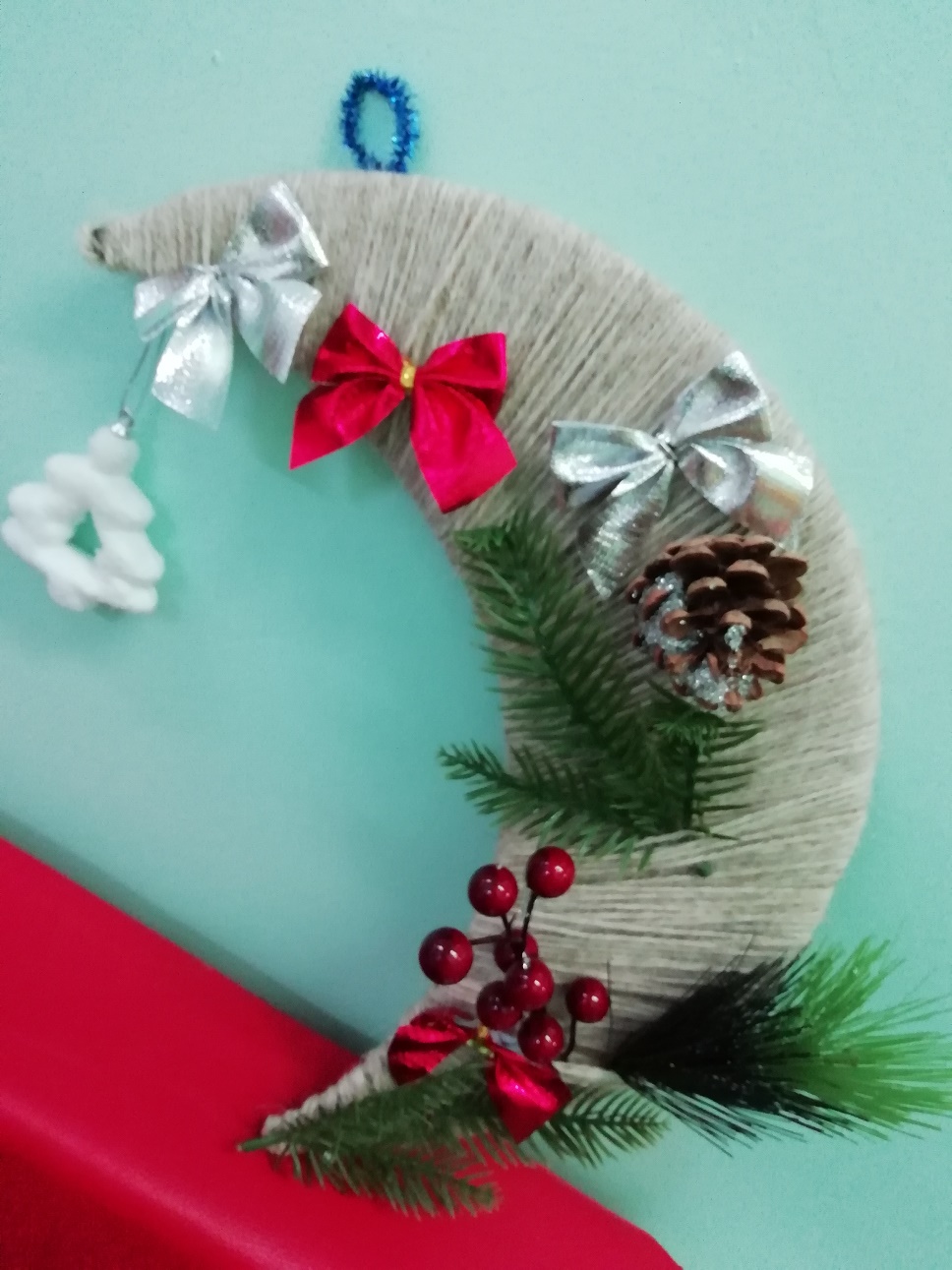 Младшая группаВоспитатель:  Бауэр О. Н.